                                                                                         
                                        РОССИЙСКАЯ      ФЕДЕРАЦИЯ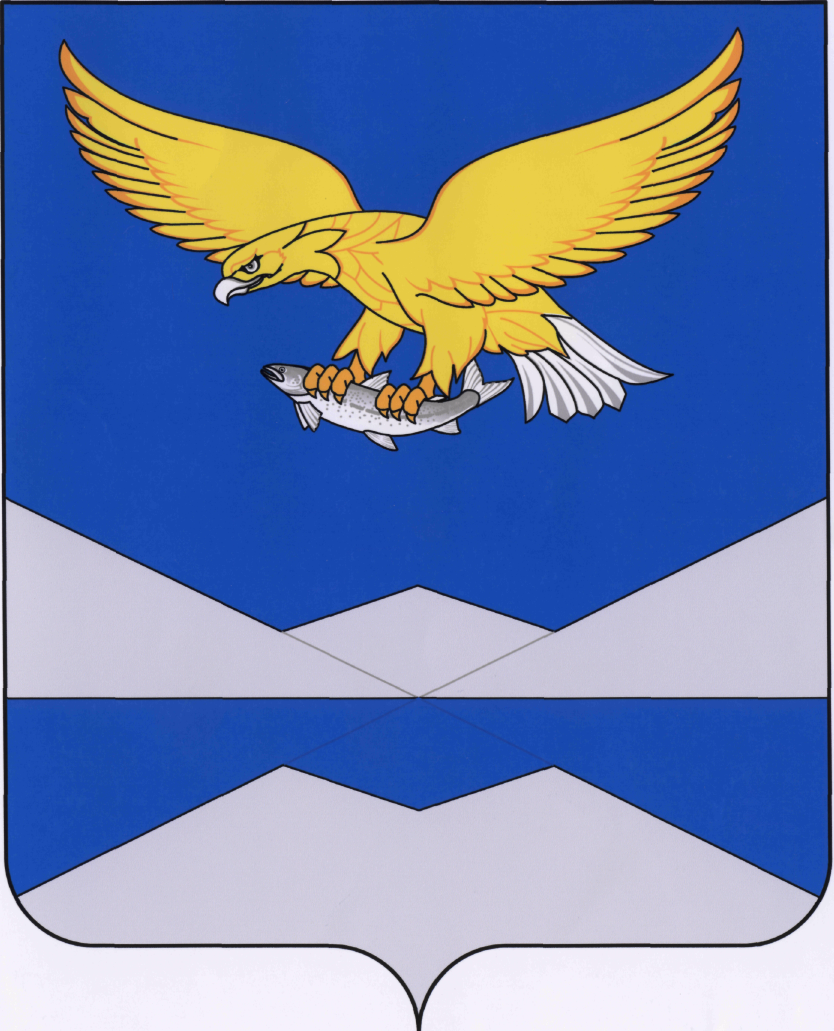 КАЗАЧИНСКО-ЛЕНСКИЙ МУНИЦИПАЛЬНЫЙ РАЙОНИРКУТСКОЙ ОБЛАСТИАдминистрация Казачинско-Ленскогомуниципального районаП О С Т А Н О В Л Е Н И Ес. Казачинское__________________№_________┌                                                                                                                                        ┐     О внесении изменений и дополнений в муниципальную программу «Управление муниципальными финансами Казачинско-Ленского муниципального района» на 2021-2023 годы, утвержденную постановлением администрации Казачинско-Ленского муниципального района от 22.12.2020г.  № 572 В соответствии с постановлением администрации Казачинско-Ленского муниципального района от 24.04.2020 года № 144 «Об утверждении Порядка принятия решений о разработке муниципальных программ Казачинско-Ленского муниципального района, их формирования, реализации и оценки эффективности их реализации», руководствуясь статьями 33, 48 Устава Казачинско-Ленского муниципального района Иркутской области, администрация Казачинско-Ленского муниципального районаПОСТАНОВЛЯЕТ:Внести в муниципальную программу «Управление муниципальными финансами Казачинско-Ленского муниципального района» на 2021-2023 годы (далее – Программа), утвержденную постановлением администрации Казачинско-Ленского муниципального района от 22.12.2020г. № 572 в редакции постановлений от 15.03.2021г. №73, от 28.05.2021г. №178, от 02.08.2021г. №243, от 11.10.2021г. №332, от 07.12.2021г. №458, от 17.01.2022г. №21, от 28.02.2022г. №100, от 01.06.2022г. №241, от 29.07.2022г. №335, от 09.11.2022г. №517 следующие изменения и дополнения:Раздел 5 Программы «5. Ресурсное обеспечение реализации муниципальной программы муниципальной программы «Управление муниципальными финансами Казачинско-Ленского муниципального района» на 2021-2023 годы» изложить в новой редакции (приложение 1);Главу 3 «3. План мероприятий реализации подпрограммы «Управление муниципальными финансами, организация составления и исполнения районного бюджета» приложения 1 к Программе изложить в новой редакции (приложение 2);Главу 4 «4. Ресурсное обеспечение реализации подпрограммы «Управление муниципальными финансами, организация составления и исполнения районного бюджета» приложения 1 к Программе изложить в новой редакции (приложение 3); Главу 3 «3. План мероприятий реализации подпрограммы «Создание условий для эффективного и ответственного управления муниципальными финансами, повышения устойчивости бюджетов муниципальных образований»» приложения 2 к Программе изложить в новой редакции (приложение 4);Главу 4 «4. Ресурсное обеспечение реализации подпрограммы «Создание условий для эффективного и ответственного управления муниципальными финансами, повышения устойчивости бюджетов муниципальных образований» приложения 2 к Программе изложить в новой редакции (приложение 5). Опубликовать настоящее постановление в районной газете «Киренга» и сетевом издании «Казачинско-Ленский вестник» (www.adminklr.ru).Контроль исполнения настоящего постановления возложить на начальника финансового управления Антипину О.Я.Врио мэра Казачинско-Ленского     муниципального района                                                                           О.А. ДобрынинаПриложение 1 Приложение 1 Приложение 1 к постановлению администрации к постановлению администрации к постановлению администрации к постановлению администрации Казачинско-Ленского Казачинско-Ленского Казачинско-Ленского Казачинско-Ленского муниципального района муниципального района муниципального района муниципального района от «___»_______2023 года №_____от «___»_______2023 года №_____от «___»_______2023 года №_____от «___»_______2023 года №_____5. РЕСУРСНОЕ ОБЕСПЕЧЕНИЕ РЕАЛИЗАЦИИ МУНИЦИПАЛЬНОЙ ПРОГРАММЫ  «Управление муниципальными финансами Казачинско-Ленского муниципального района» на 2021-2023 годы 5. РЕСУРСНОЕ ОБЕСПЕЧЕНИЕ РЕАЛИЗАЦИИ МУНИЦИПАЛЬНОЙ ПРОГРАММЫ  «Управление муниципальными финансами Казачинско-Ленского муниципального района» на 2021-2023 годы 5. РЕСУРСНОЕ ОБЕСПЕЧЕНИЕ РЕАЛИЗАЦИИ МУНИЦИПАЛЬНОЙ ПРОГРАММЫ  «Управление муниципальными финансами Казачинско-Ленского муниципального района» на 2021-2023 годы 5. РЕСУРСНОЕ ОБЕСПЕЧЕНИЕ РЕАЛИЗАЦИИ МУНИЦИПАЛЬНОЙ ПРОГРАММЫ  «Управление муниципальными финансами Казачинско-Ленского муниципального района» на 2021-2023 годы 5. РЕСУРСНОЕ ОБЕСПЕЧЕНИЕ РЕАЛИЗАЦИИ МУНИЦИПАЛЬНОЙ ПРОГРАММЫ  «Управление муниципальными финансами Казачинско-Ленского муниципального района» на 2021-2023 годы 5. РЕСУРСНОЕ ОБЕСПЕЧЕНИЕ РЕАЛИЗАЦИИ МУНИЦИПАЛЬНОЙ ПРОГРАММЫ  «Управление муниципальными финансами Казачинско-Ленского муниципального района» на 2021-2023 годы 5. РЕСУРСНОЕ ОБЕСПЕЧЕНИЕ РЕАЛИЗАЦИИ МУНИЦИПАЛЬНОЙ ПРОГРАММЫ  «Управление муниципальными финансами Казачинско-Ленского муниципального района» на 2021-2023 годы Общий объем расходов на реализацию программы за счет всех источников составляет 413 866,3 тыс. рублей. Общий объем расходов на реализацию программы за счет всех источников составляет 413 866,3 тыс. рублей. Общий объем расходов на реализацию программы за счет всех источников составляет 413 866,3 тыс. рублей. Общий объем расходов на реализацию программы за счет всех источников составляет 413 866,3 тыс. рублей. Общий объем расходов на реализацию программы за счет всех источников составляет 413 866,3 тыс. рублей. Общий объем расходов на реализацию программы за счет всех источников составляет 413 866,3 тыс. рублей. Общий объем расходов на реализацию программы за счет всех источников составляет 413 866,3 тыс. рублей. Период реализацииОбъем финансирования, тыс. руб.Объем финансирования, тыс. руб.Объем финансирования, тыс. руб.Объем финансирования, тыс. руб.Объем финансирования, тыс. руб.Объем финансирования, тыс. руб.Период реализацииФинансовые средства, всегов том числев том числев том числев том числев том числеПериод реализацииФинансовые средства, всегоФедеральный бюджетОбластной бюджетСредства районного бюджета Средства  бюджетов поселений Внебюд жетные средства Подпрограмма «Управление муниципальными финансами, организация составления и исполнения районного бюджета»Подпрограмма «Управление муниципальными финансами, организация составления и исполнения районного бюджета»Подпрограмма «Управление муниципальными финансами, организация составления и исполнения районного бюджета»Подпрограмма «Управление муниципальными финансами, организация составления и исполнения районного бюджета»Подпрограмма «Управление муниципальными финансами, организация составления и исполнения районного бюджета»Подпрограмма «Управление муниципальными финансами, организация составления и исполнения районного бюджета»Подпрограмма «Управление муниципальными финансами, организация составления и исполнения районного бюджета»Всего за весь период73 618,413 373,252 645,47 599,82021 год 22 820,24 238,115 207,43 374,72022 год 27 010,74 018,018 767,64 225,12023 год 23 787,55 117,118 670,4Подпрограмма «Создание условий для эффективного и ответственного управления муниципальными финансами, повышения устойчивости бюджетов муниципальных образований»Подпрограмма «Создание условий для эффективного и ответственного управления муниципальными финансами, повышения устойчивости бюджетов муниципальных образований»Подпрограмма «Создание условий для эффективного и ответственного управления муниципальными финансами, повышения устойчивости бюджетов муниципальных образований»Подпрограмма «Создание условий для эффективного и ответственного управления муниципальными финансами, повышения устойчивости бюджетов муниципальных образований»Подпрограмма «Создание условий для эффективного и ответственного управления муниципальными финансами, повышения устойчивости бюджетов муниципальных образований»Подпрограмма «Создание условий для эффективного и ответственного управления муниципальными финансами, повышения устойчивости бюджетов муниципальных образований»Подпрограмма «Создание условий для эффективного и ответственного управления муниципальными финансами, повышения устойчивости бюджетов муниципальных образований»Всего за весь период340 247,9212 904,2127 343,72021 год 111 825,676 781,635 044,02022 год 129 659,373 359,656 299,72023 год 98 763,062 763,036 000,0Итого по муниципальной программеИтого по муниципальной программеИтого по муниципальной программеИтого по муниципальной программеИтого по муниципальной программеИтого по муниципальной программеИтого по муниципальной программеВсего за весь период413 866,3226 277,4179 989,17 599,82021 год 134 645,881 019,750 251,43 374,72022 год 156 670,077 377,675 067,34 225,12023 год 122 550,567 880,154 670,40,0Приложение 2 Приложение 2 Приложение 2 к постановлению администрации к постановлению администрации к постановлению администрации Казачинско-Ленского Казачинско-Ленского Казачинско-Ленского муниципального района муниципального района муниципального района от «___»_______2023 года №______от «___»_______2023 года №______от «___»_______2023 года №______от «___»_______2023 года №______3.ПЛАН МЕРОПРИЯТИЙ РЕАЛИЗАЦИИ ПОДПРОГРАММЫ «Управление муниципальными финансами, организация составления и исполнения районного бюджета»3.ПЛАН МЕРОПРИЯТИЙ РЕАЛИЗАЦИИ ПОДПРОГРАММЫ «Управление муниципальными финансами, организация составления и исполнения районного бюджета»3.ПЛАН МЕРОПРИЯТИЙ РЕАЛИЗАЦИИ ПОДПРОГРАММЫ «Управление муниципальными финансами, организация составления и исполнения районного бюджета»3.ПЛАН МЕРОПРИЯТИЙ РЕАЛИЗАЦИИ ПОДПРОГРАММЫ «Управление муниципальными финансами, организация составления и исполнения районного бюджета»3.ПЛАН МЕРОПРИЯТИЙ РЕАЛИЗАЦИИ ПОДПРОГРАММЫ «Управление муниципальными финансами, организация составления и исполнения районного бюджета»3.ПЛАН МЕРОПРИЯТИЙ РЕАЛИЗАЦИИ ПОДПРОГРАММЫ «Управление муниципальными финансами, организация составления и исполнения районного бюджета»3.ПЛАН МЕРОПРИЯТИЙ РЕАЛИЗАЦИИ ПОДПРОГРАММЫ «Управление муниципальными финансами, организация составления и исполнения районного бюджета»3.ПЛАН МЕРОПРИЯТИЙ РЕАЛИЗАЦИИ ПОДПРОГРАММЫ «Управление муниципальными финансами, организация составления и исполнения районного бюджета»№ п/пНаименование основного мероприятия (мероприятия)Наименование участника Срок реализацииИсточник финансированияОбъем финанси рования, тыс. руб.Наименование показателя объема мероприятия, единица измеренияЗначение показателя объема мероприятия№ п/пНаименование основного мероприятия (мероприятия)Наименование участника Срок реализацииИсточник финансированияОбъем финанси рования, тыс. руб.Наименование показателя объема мероприятия, единица измеренияЗначение показателя объема мероприятияЗадача 1: Обеспечение эффективного управления финансами Казачинско-Ленского муниципального района, организация бюджетного процесса в рамках полномочий Финансового управления администрации Казачинско-Ленского муниципального района Задача 1: Обеспечение эффективного управления финансами Казачинско-Ленского муниципального района, организация бюджетного процесса в рамках полномочий Финансового управления администрации Казачинско-Ленского муниципального района Задача 1: Обеспечение эффективного управления финансами Казачинско-Ленского муниципального района, организация бюджетного процесса в рамках полномочий Финансового управления администрации Казачинско-Ленского муниципального района Задача 1: Обеспечение эффективного управления финансами Казачинско-Ленского муниципального района, организация бюджетного процесса в рамках полномочий Финансового управления администрации Казачинско-Ленского муниципального района Задача 1: Обеспечение эффективного управления финансами Казачинско-Ленского муниципального района, организация бюджетного процесса в рамках полномочий Финансового управления администрации Казачинско-Ленского муниципального района Задача 1: Обеспечение эффективного управления финансами Казачинско-Ленского муниципального района, организация бюджетного процесса в рамках полномочий Финансового управления администрации Казачинско-Ленского муниципального района Задача 1: Обеспечение эффективного управления финансами Казачинско-Ленского муниципального района, организация бюджетного процесса в рамках полномочий Финансового управления администрации Казачинско-Ленского муниципального района Задача 1: Обеспечение эффективного управления финансами Казачинско-Ленского муниципального района, организация бюджетного процесса в рамках полномочий Финансового управления администрации Казачинско-Ленского муниципального района 1.1. Основное мероприятие:Финансовое управление2021 год областной бюджет4 238,11.1. Основное мероприятие:Финансовое управление2021 год районный бюджет14 958,41.1. Обеспечение эффективного управления финансами Казачинско-Ленского муниципального района, организация бюджетного процесса в рамках полномочий Финансового управления администрации Казачинско-Ленского муниципального района.Финансовое управление2021 год бюджеты поселений3 374,71.1. Обеспечение эффективного управления финансами Казачинско-Ленского муниципального района, организация бюджетного процесса в рамках полномочий Финансового управления администрации Казачинско-Ленского муниципального района.Финансовое управление2021 год Всего22 571,21.1. Обеспечение эффективного управления финансами Казачинско-Ленского муниципального района, организация бюджетного процесса в рамках полномочий Финансового управления администрации Казачинско-Ленского муниципального района.Финансовое управление2022 годобластной бюджет4 018,01.1. Обеспечение эффективного управления финансами Казачинско-Ленского муниципального района, организация бюджетного процесса в рамках полномочий Финансового управления администрации Казачинско-Ленского муниципального района.Финансовое управление2022 годрайонный бюджет18 584,91.1. Обеспечение эффективного управления финансами Казачинско-Ленского муниципального района, организация бюджетного процесса в рамках полномочий Финансового управления администрации Казачинско-Ленского муниципального района.Финансовое управление2022 годбюджеты поселений4 225,11.1. Обеспечение эффективного управления финансами Казачинско-Ленского муниципального района, организация бюджетного процесса в рамках полномочий Финансового управления администрации Казачинско-Ленского муниципального района.Финансовое управление2022 годВсего26 828,01.1. Обеспечение эффективного управления финансами Казачинско-Ленского муниципального района, организация бюджетного процесса в рамках полномочий Финансового управления администрации Казачинско-Ленского муниципального района.Финансовое управление2023 годобластной бюджет5 117,11.1. Обеспечение эффективного управления финансами Казачинско-Ленского муниципального района, организация бюджетного процесса в рамках полномочий Финансового управления администрации Казачинско-Ленского муниципального района.Финансовое управление2023 годрайонный бюджет18 513,41.1. Обеспечение эффективного управления финансами Казачинско-Ленского муниципального района, организация бюджетного процесса в рамках полномочий Финансового управления администрации Казачинско-Ленского муниципального района.Финансовое управление2023 годбюджеты поселений0,01.1. Обеспечение эффективного управления финансами Казачинско-Ленского муниципального района, организация бюджетного процесса в рамках полномочий Финансового управления администрации Казачинско-Ленского муниципального района.Финансовое управление2023 годВсего23 630,51.1. Обеспечение эффективного управления финансами Казачинско-Ленского муниципального района, организация бюджетного процесса в рамках полномочий Финансового управления администрации Казачинско-Ленского муниципального района.Финансовое управлениеИтогообластной бюджет13 373,21.1. Обеспечение эффективного управления финансами Казачинско-Ленского муниципального района, организация бюджетного процесса в рамках полномочий Финансового управления администрации Казачинско-Ленского муниципального района.Финансовое управлениеИтогорайонный бюджет52 056,71.1. Обеспечение эффективного управления финансами Казачинско-Ленского муниципального района, организация бюджетного процесса в рамках полномочий Финансового управления администрации Казачинско-Ленского муниципального района.Финансовое управлениеИтогобюджеты поселений7 599,81.1. Обеспечение эффективного управления финансами Казачинско-Ленского муниципального района, организация бюджетного процесса в рамках полномочий Финансового управления администрации Казачинско-Ленского муниципального района.Финансовое управлениеИтогоВсего73 029,71.1.1.Оплата труда с начислениями муниципальных служащих и технических исполнителейФинансовое управление2021 годобластной бюджет4 238,11.1.1.Оплата труда с начислениями муниципальных служащих и технических исполнителейФинансовое управление2021 годрайонный бюджет11 729,11.1.1.Оплата труда с начислениями муниципальных служащих и технических исполнителейФинансовое управление2022 годобластной бюджет4 018,01.1.1.Оплата труда с начислениями муниципальных служащих и технических исполнителейФинансовое управление2022 годрайонный бюджет15 393,11.1.1.Оплата труда с начислениями муниципальных служащих и технических исполнителейФинансовое управление2023 годобластной бюджет5 117,11.1.1.Оплата труда с начислениями муниципальных служащих и технических исполнителейФинансовое управление2023 годрайонный бюджет15 351,31.1.1.Оплата труда с начислениями муниципальных служащих и технических исполнителейФинансовое управлениеИтогообластной бюджет13 373,21.1.1.Оплата труда с начислениями муниципальных служащих и технических исполнителейФинансовое управлениеИтогорайонный бюджет42 473,51.1.2.Обеспечение деятельности финансового управленияФинансовое управление2021 годрайонный бюджет3 229,31.1.2.Обеспечение деятельности финансового управленияФинансовое управление2021 годбюджеты поселений3 374,71.1.2.Обеспечение деятельности финансового управленияФинансовое управление2021 годвсего6 604,01.1.2.Обеспечение деятельности финансового управленияФинансовое управление2022 годрайонный бюджет3 191,81.1.2.Обеспечение деятельности финансового управленияФинансовое управление2022 годбюджеты поселений4 225,11.1.2.Обеспечение деятельности финансового управленияФинансовое управление2022 годВсего7 416,91.1.2.Обеспечение деятельности финансового управленияФинансовое управление2023 годрайонный бюджет3 162,11.1.2.Обеспечение деятельности финансового управленияФинансовое управлениеИтогорайонный бюджет9 583,21.1.2.Обеспечение деятельности финансового управленияФинансовое управлениеИтогобюджеты поселений7 599,81.1.2.Обеспечение деятельности финансового управленияФинансовое управлениеИтоговсего17 183,0Задача 2: «Управление муниципальным долгом Казачинско-Ленского муниципального района»Задача 2: «Управление муниципальным долгом Казачинско-Ленского муниципального района»Задача 2: «Управление муниципальным долгом Казачинско-Ленского муниципального района»Задача 2: «Управление муниципальным долгом Казачинско-Ленского муниципального района»Задача 2: «Управление муниципальным долгом Казачинско-Ленского муниципального района»Задача 2: «Управление муниципальным долгом Казачинско-Ленского муниципального района»Задача 2: «Управление муниципальным долгом Казачинско-Ленского муниципального района»Задача 2: «Управление муниципальным долгом Казачинско-Ленского муниципального района»2.2.Основное мероприятие:Финансовое управление2021 годрайонный бюджет249,02.2.Управление муниципальным долгом Казачинско-Ленского муниципального района.Финансовое управление2022 годрайонный бюджет182,72.2.Направление расходов: Обслуживание муниципального долгаФинансовое управление2023 годрайонный бюджет157,02.2.Финансовое управлениеИтогорайонный бюджет588,7ВСЕГО по подпрограммеВСЕГО по подпрограмме73 618,4Приложение 3 Приложение 3 Приложение 3 к постановлению администрации к постановлению администрации к постановлению администрации Казачинско-Ленского Казачинско-Ленского Казачинско-Ленского муниципального района муниципального района муниципального района от «___»_______2023 года №_____от «___»_______2023 года №_____от «___»_______2023 года №_____4.РЕСУРСНОЕ ОБЕСПЕЧЕНИЕ  РЕАЛИЗАЦИИ ПОДПРОГРАММЫ «Управление муниципальными финансами, организация составления и исполнения районного бюджета»4.РЕСУРСНОЕ ОБЕСПЕЧЕНИЕ  РЕАЛИЗАЦИИ ПОДПРОГРАММЫ «Управление муниципальными финансами, организация составления и исполнения районного бюджета»4.РЕСУРСНОЕ ОБЕСПЕЧЕНИЕ  РЕАЛИЗАЦИИ ПОДПРОГРАММЫ «Управление муниципальными финансами, организация составления и исполнения районного бюджета»4.РЕСУРСНОЕ ОБЕСПЕЧЕНИЕ  РЕАЛИЗАЦИИ ПОДПРОГРАММЫ «Управление муниципальными финансами, организация составления и исполнения районного бюджета»4.РЕСУРСНОЕ ОБЕСПЕЧЕНИЕ  РЕАЛИЗАЦИИ ПОДПРОГРАММЫ «Управление муниципальными финансами, организация составления и исполнения районного бюджета»4.РЕСУРСНОЕ ОБЕСПЕЧЕНИЕ  РЕАЛИЗАЦИИ ПОДПРОГРАММЫ «Управление муниципальными финансами, организация составления и исполнения районного бюджета»4.РЕСУРСНОЕ ОБЕСПЕЧЕНИЕ  РЕАЛИЗАЦИИ ПОДПРОГРАММЫ «Управление муниципальными финансами, организация составления и исполнения районного бюджета»             Общий объем расходов на реализацию подпрограммы за счет всех источников составляет 73 618,4 тыс. рублей.              Общий объем расходов на реализацию подпрограммы за счет всех источников составляет 73 618,4 тыс. рублей.              Общий объем расходов на реализацию подпрограммы за счет всех источников составляет 73 618,4 тыс. рублей.              Общий объем расходов на реализацию подпрограммы за счет всех источников составляет 73 618,4 тыс. рублей.              Общий объем расходов на реализацию подпрограммы за счет всех источников составляет 73 618,4 тыс. рублей.              Общий объем расходов на реализацию подпрограммы за счет всех источников составляет 73 618,4 тыс. рублей.              Общий объем расходов на реализацию подпрограммы за счет всех источников составляет 73 618,4 тыс. рублей. Период реализацииОбъем финансирования, тыс.руб.Объем финансирования, тыс.руб.Объем финансирования, тыс.руб.Объем финансирования, тыс.руб.Объем финансирования, тыс.руб.Объем финансирования, тыс.руб.Период реализацииФинансовые средства, всегов том числев том числев том числев том числев том числеПериод реализацииФинансовые средства, всегоФедеральный бюджет Областной бюджет Средства районного бюджета Средства  бюджетов поселений Внебюджетные средства Период реализацииФинансовые средства, всегоФедеральный бюджет Областной бюджет Средства районного бюджета Средства  бюджетов поселений Внебюджетные средства Всего за весь период73 618,413 373,252 645,47 599,82021 год 22 820,24 238,115 207,43 374,72022 год 27 010,74 018,018 767,64 225,12023 год 23 787,55 117,118 670,4Приложение 4 Приложение 4 Приложение 4 к постановлению администрации к постановлению администрации к постановлению администрации Казачинско-Ленского Казачинско-Ленского Казачинско-Ленского муниципального района муниципального района муниципального района от «___»_______2023 года №__от «___»_______2023 года №__от «___»_______2023 года №__3.ПЛАН МЕРОПРИЯТИЙ РЕАЛИЗАЦИИ ПОДПРОГРАММЫ «Создание условий для эффективного и ответственного управления муниципальными финансами, повышения устойчивости бюджетов муниципальных образований»3.ПЛАН МЕРОПРИЯТИЙ РЕАЛИЗАЦИИ ПОДПРОГРАММЫ «Создание условий для эффективного и ответственного управления муниципальными финансами, повышения устойчивости бюджетов муниципальных образований»3.ПЛАН МЕРОПРИЯТИЙ РЕАЛИЗАЦИИ ПОДПРОГРАММЫ «Создание условий для эффективного и ответственного управления муниципальными финансами, повышения устойчивости бюджетов муниципальных образований»3.ПЛАН МЕРОПРИЯТИЙ РЕАЛИЗАЦИИ ПОДПРОГРАММЫ «Создание условий для эффективного и ответственного управления муниципальными финансами, повышения устойчивости бюджетов муниципальных образований»3.ПЛАН МЕРОПРИЯТИЙ РЕАЛИЗАЦИИ ПОДПРОГРАММЫ «Создание условий для эффективного и ответственного управления муниципальными финансами, повышения устойчивости бюджетов муниципальных образований»3.ПЛАН МЕРОПРИЯТИЙ РЕАЛИЗАЦИИ ПОДПРОГРАММЫ «Создание условий для эффективного и ответственного управления муниципальными финансами, повышения устойчивости бюджетов муниципальных образований»3.ПЛАН МЕРОПРИЯТИЙ РЕАЛИЗАЦИИ ПОДПРОГРАММЫ «Создание условий для эффективного и ответственного управления муниципальными финансами, повышения устойчивости бюджетов муниципальных образований»3.ПЛАН МЕРОПРИЯТИЙ РЕАЛИЗАЦИИ ПОДПРОГРАММЫ «Создание условий для эффективного и ответственного управления муниципальными финансами, повышения устойчивости бюджетов муниципальных образований»№ п/пНаименование основного мероприятия (мероприятия)Наименование участника Срок реализацииИсточник финансированияОбъем финансирования, тыс. руб.Наименование показателя объема мероприятия, единица измеренияЗначение показателя объема мероприятияЗадача 1: Выравнивание бюджетной обеспеченности городских и сельских поселений Казачинско-Ленского муниципального района Задача 1: Выравнивание бюджетной обеспеченности городских и сельских поселений Казачинско-Ленского муниципального района Задача 1: Выравнивание бюджетной обеспеченности городских и сельских поселений Казачинско-Ленского муниципального района Задача 1: Выравнивание бюджетной обеспеченности городских и сельских поселений Казачинско-Ленского муниципального района Задача 1: Выравнивание бюджетной обеспеченности городских и сельских поселений Казачинско-Ленского муниципального района Задача 1: Выравнивание бюджетной обеспеченности городских и сельских поселений Казачинско-Ленского муниципального района Задача 1: Выравнивание бюджетной обеспеченности городских и сельских поселений Казачинско-Ленского муниципального района Задача 1: Выравнивание бюджетной обеспеченности городских и сельских поселений Казачинско-Ленского муниципального района 1.1.Основное мероприятие: Выравнивание бюджетной обеспеченности городских и сельских поселений Казачинско-Ленского муниципального района. Направление: Дотации на выравнивание бюджетной обеспеченности городских и сельских поселений Казачинско-Ленского муниципального районаФинансовое управление2021 год областной бюджет76 781,61.1.Основное мероприятие: Выравнивание бюджетной обеспеченности городских и сельских поселений Казачинско-Ленского муниципального района. Направление: Дотации на выравнивание бюджетной обеспеченности городских и сельских поселений Казачинско-Ленского муниципального районаФинансовое управление2021 год районный бюджет1 543,41.1.Основное мероприятие: Выравнивание бюджетной обеспеченности городских и сельских поселений Казачинско-Ленского муниципального района. Направление: Дотации на выравнивание бюджетной обеспеченности городских и сельских поселений Казачинско-Ленского муниципального районаФинансовое управление2021 год Всего78 325,01.1.Основное мероприятие: Выравнивание бюджетной обеспеченности городских и сельских поселений Казачинско-Ленского муниципального района. Направление: Дотации на выравнивание бюджетной обеспеченности городских и сельских поселений Казачинско-Ленского муниципального районаФинансовое управление2022 годобластной бюджет73 359,61.1.Основное мероприятие: Выравнивание бюджетной обеспеченности городских и сельских поселений Казачинско-Ленского муниципального района. Направление: Дотации на выравнивание бюджетной обеспеченности городских и сельских поселений Казачинско-Ленского муниципального районаФинансовое управление2022 годрайонный бюджет27 000,01.1.Основное мероприятие: Выравнивание бюджетной обеспеченности городских и сельских поселений Казачинско-Ленского муниципального района. Направление: Дотации на выравнивание бюджетной обеспеченности городских и сельских поселений Казачинско-Ленского муниципального районаФинансовое управление2022 годВсего100 359,61.1.Основное мероприятие: Выравнивание бюджетной обеспеченности городских и сельских поселений Казачинско-Ленского муниципального района. Направление: Дотации на выравнивание бюджетной обеспеченности городских и сельских поселений Казачинско-Ленского муниципального районаФинансовое управление2023 годобластной бюджет62 763,01.1.Основное мероприятие: Выравнивание бюджетной обеспеченности городских и сельских поселений Казачинско-Ленского муниципального района. Направление: Дотации на выравнивание бюджетной обеспеченности городских и сельских поселений Казачинско-Ленского муниципального районаФинансовое управление2023 годрайонный бюджет20 000,01.1.Основное мероприятие: Выравнивание бюджетной обеспеченности городских и сельских поселений Казачинско-Ленского муниципального района. Направление: Дотации на выравнивание бюджетной обеспеченности городских и сельских поселений Казачинско-Ленского муниципального районаФинансовое управление2023 годВсего82 763,01.1.Основное мероприятие: Выравнивание бюджетной обеспеченности городских и сельских поселений Казачинско-Ленского муниципального района. Направление: Дотации на выравнивание бюджетной обеспеченности городских и сельских поселений Казачинско-Ленского муниципального районаФинансовое управлениеИтогообластной бюджет212 904,21.1.Основное мероприятие: Выравнивание бюджетной обеспеченности городских и сельских поселений Казачинско-Ленского муниципального района. Направление: Дотации на выравнивание бюджетной обеспеченности городских и сельских поселений Казачинско-Ленского муниципального районаФинансовое управлениеИтогорайонный бюджет48 543,41.1.Основное мероприятие: Выравнивание бюджетной обеспеченности городских и сельских поселений Казачинско-Ленского муниципального района. Направление: Дотации на выравнивание бюджетной обеспеченности городских и сельских поселений Казачинско-Ленского муниципального районаФинансовое управлениеИтогоВсего261 447,6Задача 2: Повышение финансовой устойчивости бюджетов городских и сельских поселений Казачинско-Ленского муниципального района Задача 2: Повышение финансовой устойчивости бюджетов городских и сельских поселений Казачинско-Ленского муниципального района Задача 2: Повышение финансовой устойчивости бюджетов городских и сельских поселений Казачинско-Ленского муниципального района Задача 2: Повышение финансовой устойчивости бюджетов городских и сельских поселений Казачинско-Ленского муниципального района Задача 2: Повышение финансовой устойчивости бюджетов городских и сельских поселений Казачинско-Ленского муниципального района Задача 2: Повышение финансовой устойчивости бюджетов городских и сельских поселений Казачинско-Ленского муниципального района Задача 2: Повышение финансовой устойчивости бюджетов городских и сельских поселений Казачинско-Ленского муниципального района Задача 2: Повышение финансовой устойчивости бюджетов городских и сельских поселений Казачинско-Ленского муниципального района 2.1.Основное мероприятие: Повышение финансовой устойчивости бюджетов городских и сельских поселений Казачинско-Ленского муниципального района. Направление: Иные межбюджетные трансферты в форме дотаций на поддержку мер по обеспечению сбалансированности бюджетов поселенийФинансовое управление2021 годрайонный бюджет27 562,02.1.Основное мероприятие: Повышение финансовой устойчивости бюджетов городских и сельских поселений Казачинско-Ленского муниципального района. Направление: Иные межбюджетные трансферты в форме дотаций на поддержку мер по обеспечению сбалансированности бюджетов поселенийФинансовое управление2022 годрайонный бюджет25 600,02.1.Основное мероприятие: Повышение финансовой устойчивости бюджетов городских и сельских поселений Казачинско-Ленского муниципального района. Направление: Иные межбюджетные трансферты в форме дотаций на поддержку мер по обеспечению сбалансированности бюджетов поселенийФинансовое управление2023 годрайонный бюджет16 000,02.1.Основное мероприятие: Повышение финансовой устойчивости бюджетов городских и сельских поселений Казачинско-Ленского муниципального района. Направление: Иные межбюджетные трансферты в форме дотаций на поддержку мер по обеспечению сбалансированности бюджетов поселенийФинансовое управлениеИтогорайонный бюджет69 162,02.2.Основное мероприятие: «Иные межбюджетные трансферты на оказание финансовой поддержки поселениям при возникновении необходимости осуществления социально-значимых расходов»Администрация2021 годрайонный бюджет5 938,62.2.Основное мероприятие: «Иные межбюджетные трансферты на оказание финансовой поддержки поселениям при возникновении необходимости осуществления социально-значимых расходов»Администрация2022 годрайонный бюджет3 699,72.2.Основное мероприятие: «Иные межбюджетные трансферты на оказание финансовой поддержки поселениям при возникновении необходимости осуществления социально-значимых расходов»АдминистрацияИтогорайонный бюджет9 638,32.2.1.Направление: Межбюджетные трансферты на подготовку проектно-сметной документации на капитальный ремонт системы электроснабжения с.КарамАдминистрация2021 годрайонный бюджет1 938,62.2.1.Направление: Межбюджетные трансферты на подготовку проектно-сметной документации на капитальный ремонт системы электроснабжения с.КарамАдминистрация2022 годрайонный бюджет505,82.2.1.Направление: Межбюджетные трансферты на подготовку проектно-сметной документации на капитальный ремонт системы электроснабжения с.КарамАдминистрацияИтогорайонный бюджет2 444,42.2.2.Направление: Межбюджетные трансферты на устройство водопроводной трубы в п.НебельАдминистрация2021 годрайонный бюджет700,02.2.3.Направление: Межбюджетные трансферты  на капитальный ремонт тепловых сетей и сетей холодного и горячего водопровода участок №2 в 1 микрорайоне р.п.Магистральный  Администрация2021 годрайонный бюджет3 300,02.2.4.Направление: Межбюджетные трансферты на приобретение двух дымососов для центральной котельной пос.Магистральный Администрация2022 годрайонный бюджет946,02.2.5.Направление: Межбюджетные трансферты на подготовку проектно-сметной документации «Прокладка тепловой трассы от котельной до проектируемой школы на 198 мест (ул.Юности, 34) в д.Ключи»Администрация2022 годрайонный бюджет1 200,02.2.6.Направление: Межбюджетные трансферты на дополнительное финансирование реализации проекта  благоустройства Центрального парка отдыха в с.Казачинское Администрация2022 годрайонный бюджет1 047,9ВСЕГО по подпрограммеВСЕГО по подпрограммевсего340 247,9ВСЕГО по подпрограммеВСЕГО по подпрограмме2021 год111 825,6ВСЕГО по подпрограммеВСЕГО по подпрограмме2022 год129 659,3ВСЕГО по подпрограммеВСЕГО по подпрограмме2023 год98 763,0Приложение 5 Приложение 5 Приложение 5 к постановлению администрации к постановлению администрации к постановлению администрации Казачинско-Ленского Казачинско-Ленского Казачинско-Ленского муниципального района муниципального района муниципального района от «___»_______2023 года №__от «___»_______2023 года №__от «___»_______2023 года №__4.РЕСУРСНОЕ ОБЕСПЕЧЕНИЕ  РЕАЛИЗАЦИИ ПОДПРОГРАММЫ «Создание условий для эффективного и ответственного управления муниципальными финансами, повышения устойчивости бюджетов муниципальных образований»4.РЕСУРСНОЕ ОБЕСПЕЧЕНИЕ  РЕАЛИЗАЦИИ ПОДПРОГРАММЫ «Создание условий для эффективного и ответственного управления муниципальными финансами, повышения устойчивости бюджетов муниципальных образований»4.РЕСУРСНОЕ ОБЕСПЕЧЕНИЕ  РЕАЛИЗАЦИИ ПОДПРОГРАММЫ «Создание условий для эффективного и ответственного управления муниципальными финансами, повышения устойчивости бюджетов муниципальных образований»4.РЕСУРСНОЕ ОБЕСПЕЧЕНИЕ  РЕАЛИЗАЦИИ ПОДПРОГРАММЫ «Создание условий для эффективного и ответственного управления муниципальными финансами, повышения устойчивости бюджетов муниципальных образований»4.РЕСУРСНОЕ ОБЕСПЕЧЕНИЕ  РЕАЛИЗАЦИИ ПОДПРОГРАММЫ «Создание условий для эффективного и ответственного управления муниципальными финансами, повышения устойчивости бюджетов муниципальных образований»4.РЕСУРСНОЕ ОБЕСПЕЧЕНИЕ  РЕАЛИЗАЦИИ ПОДПРОГРАММЫ «Создание условий для эффективного и ответственного управления муниципальными финансами, повышения устойчивости бюджетов муниципальных образований»4.РЕСУРСНОЕ ОБЕСПЕЧЕНИЕ  РЕАЛИЗАЦИИ ПОДПРОГРАММЫ «Создание условий для эффективного и ответственного управления муниципальными финансами, повышения устойчивости бюджетов муниципальных образований»             Общий объем расходов на реализацию подпрограммы за счет всех источников составляет 340 247,9 тыс. рублей.              Общий объем расходов на реализацию подпрограммы за счет всех источников составляет 340 247,9 тыс. рублей.              Общий объем расходов на реализацию подпрограммы за счет всех источников составляет 340 247,9 тыс. рублей.              Общий объем расходов на реализацию подпрограммы за счет всех источников составляет 340 247,9 тыс. рублей.              Общий объем расходов на реализацию подпрограммы за счет всех источников составляет 340 247,9 тыс. рублей.              Общий объем расходов на реализацию подпрограммы за счет всех источников составляет 340 247,9 тыс. рублей.              Общий объем расходов на реализацию подпрограммы за счет всех источников составляет 340 247,9 тыс. рублей. Период реализацииОбъем финансирования, тыс.руб.Объем финансирования, тыс.руб.Объем финансирования, тыс.руб.Объем финансирования, тыс.руб.Объем финансирования, тыс.руб.Объем финансирования, тыс.руб.Период реализацииФинансовые средства, всегов том числев том числев том числев том числев том числеПериод реализацииФинансовые средства, всегоФедеральный бюджет Областной бюджет Средства районного бюджета Средства  бюджетов поселений Внебюджетные средства Всего за весь период340 247,9212 904,2127 343,72021 год 111 825,676 781,635 044,02022 год 129 659,373 359,656 299,72023 год 98 763,062 763,036 000,0